U Zagrebu, 26. siječnja 2024.Klasa: 003-05/24-01/001Urbroj:	 251-29-11/3-24-01POZIVza 103.sjednicu Upravnog vijeća Kliničkog bolničkog centra Sestre milosrdnice koja će se održati u ponedjeljak, 29. siječnja 2024. godine u 8.00 sati u Biblioteci Klinike za otorinolaringologiju i kirurgiju glave i vrata KBC-a Sestre milosrdnice.Za sjednicu se predlaže slijedeći   Dnevni redUsvajanje zapisnika 102. sjednice Upravnog vijeća KBC-a Sestre milosrdnice;Preraspodjela  financijskog plana poslovanja KBC-a Sestre milosrdnice;Prihvaćanje odluka ravnatelja o otpisu dospjelih, nepodmirenih potraživanja troškova pružanja zdravstvene zaštite;Ovlaštenje ravnatelju za sklapanje ugovora od 13.272,28 € do 39.816,84 € i iznad 39.816,84 €Prijedlog donošenja odluke o prihvatu donacija.Prijedlog potreba zapošljavanja u KBC-u Sestre milosrdnice;Prijedlog izmjena i dopuna Pravilnika o sistematizaciji radnih mjesta KBC-a Sestre milosrdnice;Prijedlozi za produljenje radnog odnosa nakon navršenih 65 godina života;Pokretanje postupka za obnovu naziva Referentni centar Ministarstva zdravstva za glaukom Klinike za očne bolest KBC-a Sestre milosrdnice;Razno: Protupotresna i cjelovita obnova KBC-a Sestre milosrdnice.PREDSJEDNIK UPRAVNOG VIJEĆATomislav Dulibić, dipl. iur.	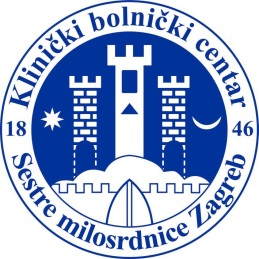 KLINIČKI BOLNIČKI CENTARSESTRE MILOSRDNICEMB: 03208036    OIB: 84924656517Vinogradska cesta 29                                                                                                                tel.: 01 3787 11110000 Zagreb                                                                                                                           fax.: 01 3769 067Hrvatska